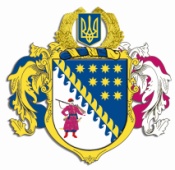 ДНІПРОПЕТРОВСЬКА ОБЛАСНА РАДАVIІІ СКЛИКАННЯПостійна комісія з питань соціально-економічного розвитку області, бюджету і фінансівпросп. Олександра Поля, 2, м. Дніпро, 49004П Р О Т О К О Л   №  5засідання постійної комісії обласної ради30 березня 2021 року							м. Дніпро11:00 годинУсього членів комісії:		 13 чол. Присутні:                   		 12 чол. (з них 5 чол. – телеконференція)Відсутні:                   		   1 чол.Присутні члени комісії: Піддубний С.О., Кеда Н.В., Чабанова Т.С. (телеконференція), Бондаренко О.В. (телеконференція), Борисенко О.В., 
Буряк О.М. (телеконференція), Геккієв А.Д. (телеконференція), Жадан Є.В., Молоков С.В., Плахотнік О.О., Савченко О.М. (телеконференція), 
Чиркова О.В.Відсутні члени комісії: Мухтаров Г.А.У роботі комісії взяли участь:Шебеко Т.І. – директор департаменту фінансів облдержадміністрації;Кушвід О.А. – директор департаменту капітального будівництва облдержадміністрації;Беспаленкова Н.М. – начальник управління бухгалтерського обліку, фінансів та моніторингу діяльності – головний бухгалтер виконавчого апарату обласної ради; Семикіна О.С. – в.о. начальника управління економіки, бюджету та фінансів виконавчого апарату обласної ради;Богуславська І.О. – заступник начальника управління економіки, бюджету та фінансів – начальник відділу бюджету та фінансів виконавчого апарату обласної ради.Головував: Піддубний С.О.Порядок денний засідання постійної комісії:Про розгляд проєкту розпорядження голови обласної ради „Про внесення змін до рішення обласної ради від 23 грудня 2020 року 
№ 11-3/VІІІ „Про обласний бюджет на 2021 рік”.Різне.СЛУХАЛИ: 1. Про розгляд проєкту розпорядження голови обласної ради „Про внесення змін до рішення обласної ради від 23 грудня 2020 року № 11-3/VІІІ „Про обласний бюджет на 2021 рік”.Інформація: директора департаменту фінансів облдержадміністрації Шебеко Т.І.ВИСТУПИЛИ: Піддубний С.О., Кеда Н.В., Чиркова О.В., 
Бондаренко О.В. (телеконференція), Буряк О.М. (телеконференція), 
Геккієв А.Д. (телеконференція), Жадан Є.В., Молоков С.В., Савченко О.М. (телеконференція), Кушвід О.А., Беспаленкова Н.М., Семикіна О.С.ВИРІШИЛИ:  1. За пропозицією голови постійної комісії обласної ради з питань соціально-економічного розвитку області, бюджету і фінансів 
Піддубного С.О. винести окремо на голосування питання перерозподілу коштів по головному розпоряднику бюджетних коштів – обласній раді, а саме: по регіональній міжгалузевій Програмі щодо надання фінансової підтримки комунальним підприємствам (установам), що належать до спільної власності територіальних громад сіл, селищ та міст Дніпропетровської області, на 2013-2023 роки (зі змінами) за КПКВ 0117670 „Внески до статутного капіталу суб’єктів господарювання” збільшити видатки по КП „Дніпротеплоенерго” Дніпропетровської обласної ради” на суму 5 000 000 грн за рахунок відповідного зменшення субвенції з обласного бюджету до місцевих бюджетів на фінансування переможців обласного конкурсу проєктів і програм розвитку місцевого самоврядування по КПКВ 0119770 „Інші субвенції з місцевого бюджету” на суму 5 000 000 грн.Результати голосування:за 			  8проти		  -утримались 	  4усього 		12			       (пропозиція підтримана)2. За пропозицією головного розпорядника бюджетних коштів – обласної ради в межах загального ресурсу здійснити перерозподіл планових призначень видатків обласного бюджету, а саме: по регіональній міжгалузевій Програмі щодо надання фінансової підтримки комунальним підприємствам (установам), що належать до спільної власності територіальних громад сіл, селищ та міст Дніпропетровської області, на 2013-2023 роки (зі змінами) за КПКВ 0117670 „Внески до статутного капіталу суб’єктів господарювання” збільшити видатки по КП „Дніпротеплоенерго” Дніпропетровської обласної ради” на суму 5 000 000 грн за рахунок відповідного зменшення субвенції з обласного бюджету до місцевих бюджетів на фінансування переможців обласного конкурсу проєктів і програм розвитку місцевого самоврядування по 
КПКВ 0119770 „Інші субвенції з місцевого бюджету” на суму 5 000 000 грн. Управлінню бухгалтерського обліку, фінансів та моніторингу діяльності виконавчого апарату обласної ради (Беспаленкова) надати пропозиції на чергове засідання постійної комісії обласної ради з питань соціально-економічного розвитку області, бюджету і фінансів стосовно можливості поновлення в обласному бюджеті на 2021 рік скороченого обсягу субвенції з обласного бюджету до місцевих бюджетів на фінансування переможців обласного конкурсу проєктів і програм розвитку місцевого самоврядування.Результати голосування:за 			10проти		  -утримались 	  2усього 		12      			      (пропозиція підтримана)3. Погодити запропонований облдержадміністрацією проєкт розпорядження голови обласної ради „Про внесення змін до рішення обласної ради від 23 грудня 2020 року № 11-3/VІІІ „Про обласний бюджет на 2021 рік” (лист облдержадміністрації від 24.03.2021 № ВХ-2507/0/1-21 та пояснювальна записка департаменту фінансів облдержадміністрації від 24.03.2021 
ВХ-2507/1/1-21 додаються) із наступними змінами: за пропозицією головного розпорядника бюджетних коштів – обласної ради в межах загального ресурсу здійснити перерозподіл планових призначень видатків обласного бюджету, а саме: по регіональній міжгалузевій Програмі щодо надання фінансової підтримки комунальним підприємствам (установам), що належать до спільної власності територіальних громад сіл, селищ та міст Дніпропетровської області, на 2013-2023 роки (зі змінами) за КПКВ 0117670 „Внески до статутного капіталу суб’єктів господарювання” збільшити видатки по 
КП „Дніпротеплоенерго” Дніпропетровської обласної ради” на суму 5 000 000 грн за рахунок відповідного зменшення субвенції з обласного бюджету до місцевих бюджетів на фінансування переможців обласного конкурсу проєктів і програм розвитку місцевого самоврядування по 
КПКВ 0119770 „Інші субвенції з місцевого бюджету” на суму 5 000 000 грн;по регіональній міжгалузевій Програмі щодо надання фінансової підтримки комунальним підприємствам (установам), що належать до спільної власності територіальних громад сіл, селищ та міст Дніпропетровської області, на 2013-2023 роки (зі змінами) за КПКВ 0117670 „Внески до статутного капіталу суб’єктів господарювання” збільшити видатки по 
КП „Комунгоспсервіс” Дніпропетровської обласної ради” на суму 700 000 грн за рахунок відповідного зменшення видатків по КП „Дніпроприродресурс” Дніпропетровської обласної ради” на суму 700 000 грн;за пропозицією головного розпорядника бюджетних коштів – департаменту капітального будівництва облдержадміністрації:відповідно до постанови Кабінету Міністрів України від 17 березня 2021 року № 204 „Про внесення змін до постанови Кабінету Міністрів України від 25 листопада 2015 р. № 1068”, наказу Міністерства регіонального розвитку, будівництва та житлово-комунального господарства України від 
23 березня 2021 року № 66 збільшити дохідну та видаткову частини обласного бюджету на 2021 рік за рахунок субвенції з державного бюджету місцевим бюджетам на реалізацію проєктів в рамках Надзвичайної кредитної програми для відновлення України на суму 21 364,3 тис. грн;збільшити бюджетні призначення за об’єктом „Реконструкція спортивного комплексу „Металург” комунального позашкільного навчального закладу „Дитячо-юнацька спортивна школа № 1” Криворізької міської ради на пр-ті Металургів, 5 в, м. Кривому Розі Дніпропетровської області, 50006 (у т.ч. ПКД) ” у сумі 27 600,0 тис. грн за рахунок відповідного зменшення видатків за об’єктом „Реконструкція комунального закладу спорткомплекс „Дніпровець” за адресою: вул. Набережна, 1 в, сел. Дніпровське Верхньодніпровський район (у т.ч. ПКД)” на суму 27 600,0 тис. грн;за пропозицією головного розпорядника бюджетних коштів – департаменту фінансів облдержадміністрації здійснити перерозподіл бюджетних призначень між загальним та спеціальним фондом на суму 250,0 тис. грн за Програмою впровадження державної політики органами виконавчої влади у Дніпропетровській області на 2016-2025 роки.4. Рекомендувати голові обласної ради прийняти проєкт розпорядження голови обласної ради „Про внесення змін до рішення обласної ради від 
23 грудня 2020 року № 11-3/VІІІ „Про обласний бюджет на 2021 рік”. 5. Рекомендувати департаменту фінансів облдержадміністрації (Шебеко) надати проєкт розпорядження голови обласної ради „Про внесення змін до рішення обласної ради від 23 грудня 2020 року № 11-3/VІІІ „Про обласний бюджет на 2021 рік” на чергову сесію обласної ради для затвердження.Результати голосування:за 			12проти		  -утримались 	  -усього 		12СЛУХАЛИ: 2. Різне.Про розгляд звернення постійної комісії обласної ради з питань сім’ї, молоді та спорту від 16.03.2021 № 31.08-21 стосовно питання фінансування 
КП „Молодіжний центр міжнародного партнерства, позашкільної та неформальної освіти „Освіторіум” ДОР” (додається).Інформація: голови постійної комісії обласної ради з питань соціально-економічного розвитку області, бюджету і фінансів Піддубного С.О.ВИСТУПИЛИ:  ВИРІШИЛИ: Направити вищезазначене звернення до Дніпропетровської обласної ради для опрацювання в межах компетенції та повідомлення за результатами розгляду заявників і постійної комісії обласної ради з питань соціально-економічного розвитку області, бюджету і фінансів.Результати голосування:за 			12проти		  -утримались 	  -усього 		12Голова комісії							С.О. ПІДДУБНИЙСекретар комісії							Т.С. ЧАБАНОВА